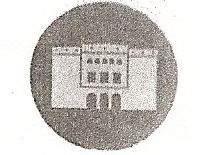 INSTITUT DE VIC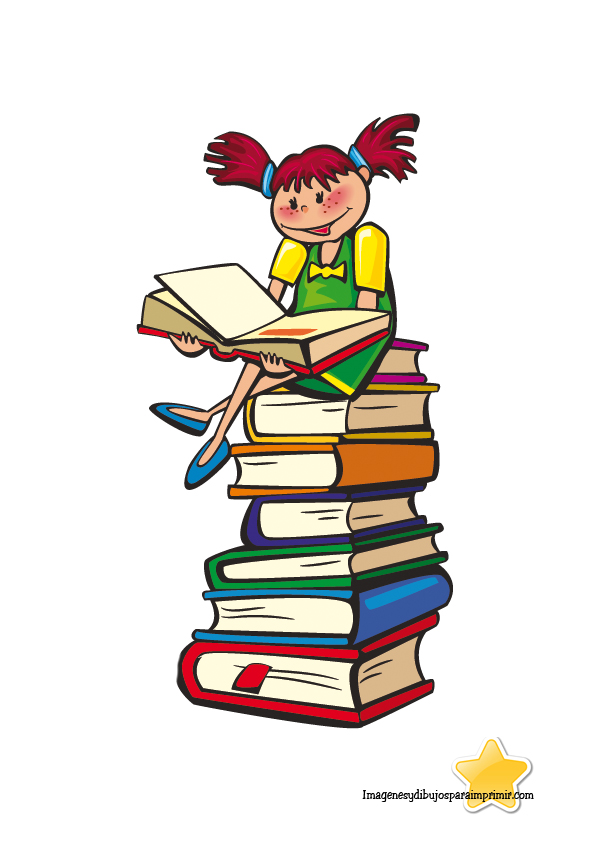 ASSOCIACIÓ DE MARES I PARESD’ALUMNESCOMPRA -VENDADE LLIBRESDE 2ª MÀQue no se t’acumulin els llibres!!29 i 30 DE JUNY DE 2015Horari: de 17 a 20,30 h.Lloc: Sala Polivalent de l’Institut